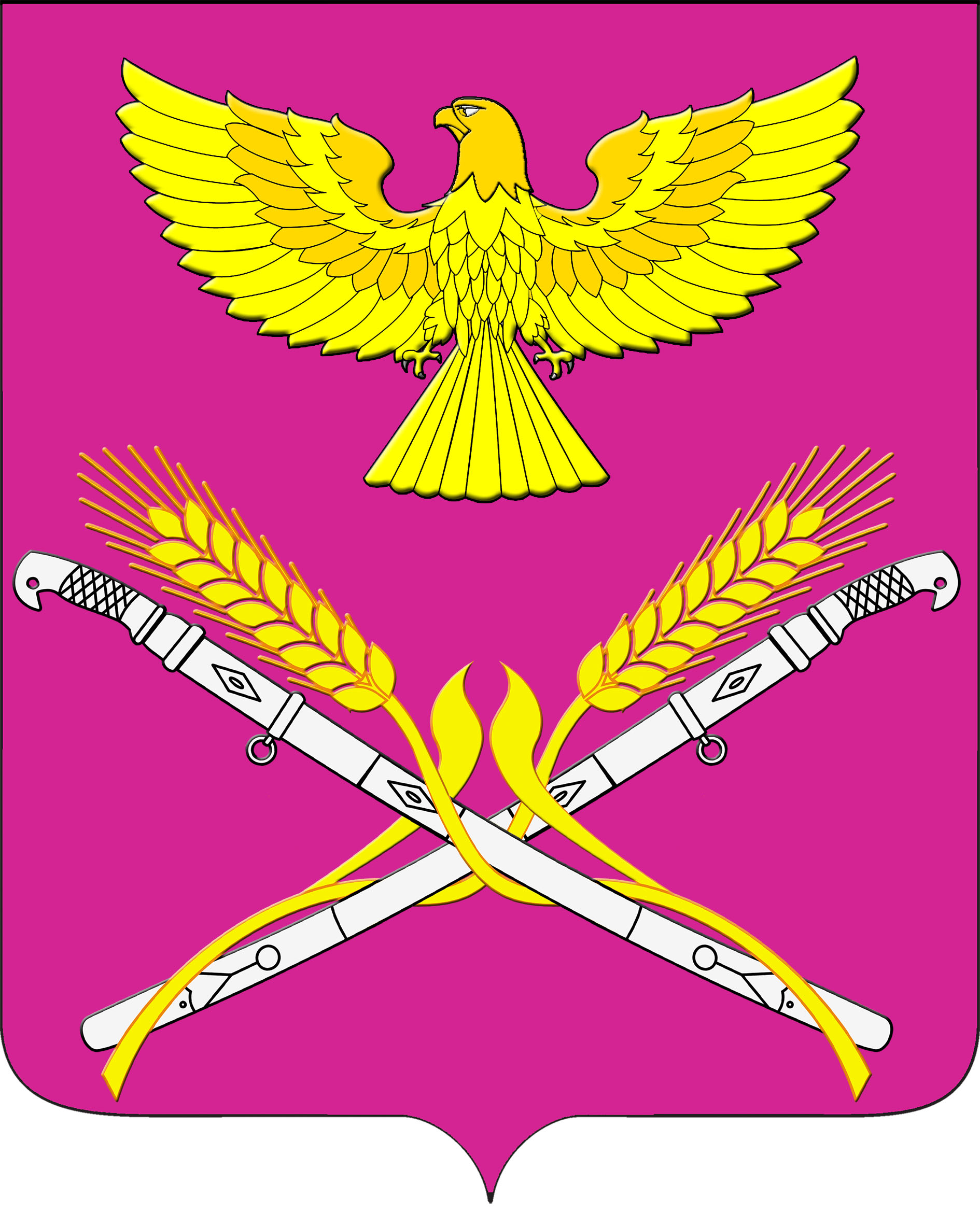 СОВЕТНОВОПЕТРОВСКОГО СЕЛЬСКОГО ПОСЕЛЕНИЯ 
ПАВЛОВСКОГО РАЙОНАРЕШЕНИЕот _________ г.                                                                                       № ____                                      	                                       станица НовопетровскаяОб утверждении состава административной комиссииНовопетровского сельского поселенияПавловского районаВо исполнении статьи 11.3 Закона Краснодарского края от 23 июля 2003г. № 608 – КЗ «Об административных правонарушениях»,  в соответствии с   Уставом  Новопетровского сельского поселения Павловского района, в целях усиления борьбы с административными правонарушениями на территории  Новопетровского сельского поселения Павловского района Совет Новопетровского сельского поселения Павловского района р е ш и л:1. Утвердить   административную  комиссию  администрации   Новопетровского сельского поселения Павловского района в составе:    Земляная Татьяна Викторовна – специалист 1 категории по общим вопросам администрации Новопетровского сельского поселения,  председатель комиссии;    Саенко Людмила Викторовна –  специалист 1 категории  администрации Новопетровского сельского поселения, заместитель председателя               Резник  Ольга Ивановна – специалист 1  категории администрации Новопетровского сельского поселения, секретарь комиссии; Члены комиссии:     Бармакова Галина Владимировна-  депутат Совета Новопетровского сельского поселения                 Старикова Валентина Алексеевна- руководитель ТОС, депутат Совета Новопетровского сельского поселения                 Земляная Татьяна Николаевна - Директор МУП ЖКХ « Новопетровское СП», депутат Новопетровского сельского поселения.	    2. Решения Совета Новопетровского сельского поселения от 13.03.2006г. № 5/21 «Об утверждении состава административной комиссии Новопетровского сельского поселения Павловского района», « О внесении изменений  в состав административной комиссии Новопетровского сельского поселения Павловского района» № 38/104.1  от 05.06.2012 года  признать утратившими  силу.  2. Контроль за выполнение настоящего решения  возложить на             главу  Новопетровского сельского поселения  Сергея Викторовича Щеголихина.  3.   Решение вступает в силу со дня его принятия. Глава Новопетровского сельского поселения  Павловского района                                                       С.В.Щеголихин 